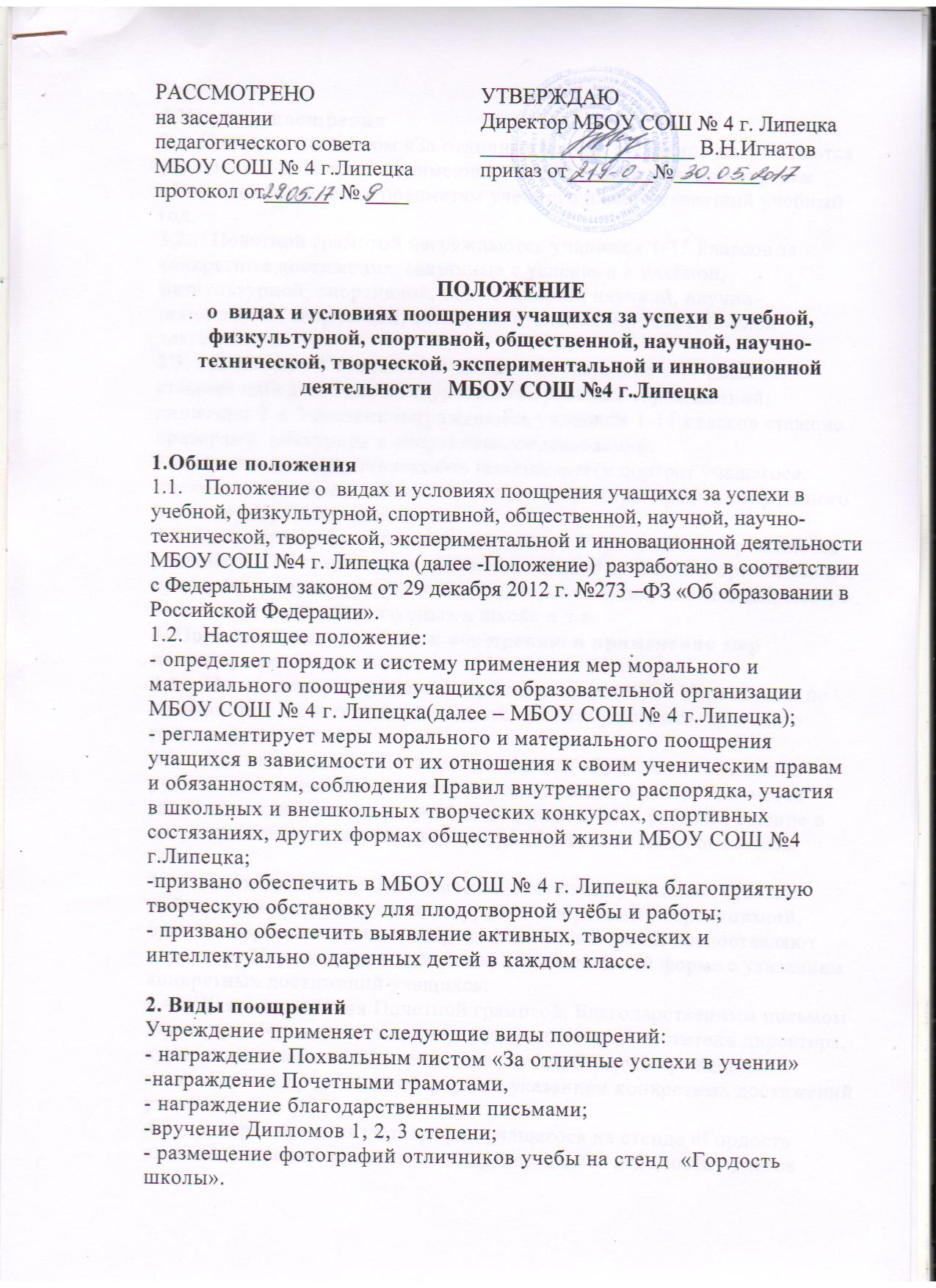 3.Условия поощрения3.1. Похвальным листом «За отличные успехи в учении» награждаютсяучащихся 1-8, 10 классов, имеющие четвертные и годовые отметки«5» (отлично) по всем предметам учебного плана за текущий учебный год.3.2.	Почетной грамотой награждаются учащиеся 1-11 классов за конкретные достижения, связанные с успехами в учебной, физкультурной, спортивной, общественной, научной, научно-технической, творческой, экспериментальной и инновационной деятельности. 3.3.	Дипломом 1 степени награждаются учащиеся 1-11 классов, ставшие победителями конкурсов и спортивных соревнований; дипломом 2 и 3 степени награждаются учащиеся 1-11 классов ставшие призерами  конкурсов и спортивных соревнований.3.4. На стенд «Гордость школы» вывешивается портрет учащегося, имеющего годовые отметки «5» (отлично) по всем предметам учебного плана за текущий учебный год.3.5. Благодарственным письмом директора Учреждения награждаютсяучащиеся 1-11 классов, принимавшие активное участие в организации и проведении мероприятий (конкурсы, соревнования, олимпиады, смотры, выставки и т.п.), организуемых в школе и т.д.4. Порядок представления к поощрению и применения мер поощрения.4.1.	Поощрения утверждается  приказом директора   Учреждения по     ходатайству  педагогического совета,  Совета учащихся, классного руководителя.4.2.	Для награждения Похвальным листом «За отличные успехи в учении», классный руководитель предоставляет ведомость отметок заместителю директора по учебно-воспитательной работе. Решение о награждении Похвальным листом принимается на педагогическом совете.4.3.	Для награждения Дипломом 1,2,3 степени учащихся, ставших победителями и призерами конкурсов и спортивных соревнований, организаторы конкурсов и спортивных соревнований предоставляют директору Учреждения ходатайство в произвольной форме с указанием конкретных достижений учащихся. 4.4.	Для награждения Почетной грамотой, Благодарственным письмом директора Учреждения классные руководители, заместители директора, курирующие параллель  предоставляют директору Учреждения ходатайство в произвольной форме с указанием конкретных достижений учащихся. 4.5.	Для размещения фотографии учащегося на стенде «Гордость школы», классный руководитель предоставляет ведомость отметок заместителю директора по учебно-воспитательной работе. Кандидатуры учащихся рассматриваются на педагогическом совете.4.6.	Вручение Похвального листа «За отличные успехи в учении», Почетной грамоты за успехи в учебной деятельности, общественной, научной, научно-технической, творческой, экспериментальной и инновационной деятельности, Дипломов, Благодарственных писем происходит торжественно в обстановке широкой гласности, доводятся до сведения учащихся и работников Учреждения.5.	Бланки наградных документов.5.1.	Благодарственное письмо, почётная грамота,  диплом  оформляется на типографском бланке, заверяется подписью директора школы  и печатью школы, ставится дата. Принято с учетом мненияСовета учащихся (протокол от  25.04.2017 № 3)Родительский комитет ( протокол от 19.05.2017 № 9)